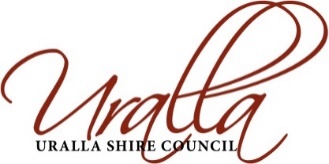 Internal Report Form 
To be completed by an internal reporter and submitted to a nominated disclosures officer
(Refer to the Uralla Shire Council Internal Reporting Policy 2019 for further details)Internal Report Form 
To be completed by an internal reporter and submitted to a nominated disclosures officer
(Refer to the Uralla Shire Council Internal Reporting Policy 2019 for further details)Internal Report Form 
To be completed by an internal reporter and submitted to a nominated disclosures officer
(Refer to the Uralla Shire Council Internal Reporting Policy 2019 for further details)Internal Report Form 
To be completed by an internal reporter and submitted to a nominated disclosures officer
(Refer to the Uralla Shire Council Internal Reporting Policy 2019 for further details)Details of reporter (You can make an anonymous report by leaving this section blank)Details of reporter (You can make an anonymous report by leaving this section blank)Details of reporter (You can make an anonymous report by leaving this section blank)Details of reporter (You can make an anonymous report by leaving this section blank)Details of reporter (You can make an anonymous report by leaving this section blank)Name:Name:Position:Position:Division/Unit:Division/Unit:Preferred method
of contactTelephone:Telephone: TelephoneEmail:Email: EmailPostal address:Postal address: PostDetails of the wrongdoing being reportedDetails of the wrongdoing being reportedDetails of the wrongdoing being reportedDetails of the wrongdoing being reportedDetails of the wrongdoing being reportedDescription:What happened?Where did this happen?When did this happen?Is it still happening?[Attach an additional page if required]Description:What happened?Where did this happen?When did this happen?Is it still happening?[Attach an additional page if required]How did you become aware of this?How did you become aware of this?Name and position of people involved in the wrongdoing:Name and position of people involved in the wrongdoing:Name PositionPositionName and position of people involved in the wrongdoing:Name and position of people involved in the wrongdoing:Name and position of people involved in the wrongdoing:Name and position of people involved in the wrongdoing:Name and position of people involved in the wrongdoing:Name and position of people involved in the wrongdoing:Attach any additional relevant information or indicate where supporting evidence may be found:Attach any additional relevant information or indicate where supporting evidence may be found:Supporting evidence Supporting evidence AttachedAttach any additional relevant information or indicate where supporting evidence may be found:Attach any additional relevant information or indicate where supporting evidence may be found:Attach any additional relevant information or indicate where supporting evidence may be found:Attach any additional relevant information or indicate where supporting evidence may be found:Attach any additional relevant information or indicate where supporting evidence may be found:Attach any additional relevant information or indicate where supporting evidence may be found:Name and position of other people who may have additional information: Name and position of other people who may have additional information: Name PositionPositionName and position of other people who may have additional information: Name and position of other people who may have additional information: Name and position of other people who may have additional information: Name and position of other people who may have additional information: Name and position of other people who may have additional information: Name and position of other people who may have additional information: Statement Statement Statement Statement Statement I honestly believe that the above information shows or tends to show wrongdoing.I honestly believe that the above information shows or tends to show wrongdoing.I honestly believe that the above information shows or tends to show wrongdoing.I honestly believe that the above information shows or tends to show wrongdoing.I honestly believe that the above information shows or tends to show wrongdoing.